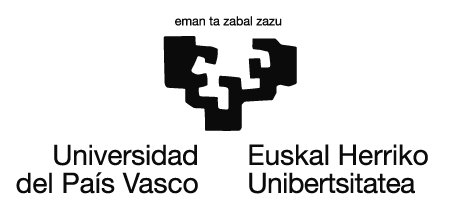 V. ERANSKINAUNIVERSIDAD DEL PAÍS VASCO/EUSKAL HERRIKO UNIBERTSITATEAREN ETA ……………………………………………… ERAKUNDE LAGUNTZAILEAREN ARTEKO HITZARMENA ……………………………………………………………………………. IZENA DUEN DOKTORADUTZA PROGRAMAREN ESPARRUAN PRAKTIKAK EGITEKO ………………(e)n, …….ko …………………(a)ren …………..(e)anBILDUTA:Alde batetik, ……………………………………………………………………………………………. and/jn (Hitzarmena izenpetu behar duten organoen izen-deiturak, ikasleen kanpoko praktika akademikoak arautzen dituen UPV/EHUko arautegiaren lehen xedapen gehigarriaren arabera), Universidad del País Vasco/Euskal Herriko Unibertsitatearen izenean (UPV/EHU, aurrerantzean),………………………………………………………………… gisa jardunez eta indarrean dagoen Ikasleen Kanpoko Praktika Akademikoen Arautegiak ezarritakoaren arabera. Eta bestetik, …………………………………………………………………………………………..and/jn (hitzarmena egiten den erakunde laguntzaileko ordezkariaren izen-deiturak), ……………………………………………………………………ren izenean (erakunde laguntzailea), ……………………………………………………(kargua) gisa jardunez. Hezkuntza Lankidetzarako Hitzarmen hau sinatzen dute, unibertsitateko ikasleen kanpoko praktika akademikoak arautzeko uztailaren 11ko 592/2014 Errege Dekretuak eta Ikasleen Kanpoko Praktika Akademikoak Arautzeko UPV/EHUko Arautegiak ezarritakoaren arabera. 1.– Doktoregaiaren datuak: ……………………………………………….............................and/jn. NAN: ..……………………….. Doktoradutza Programaren izena: ………………………………………………………………………. 2.– Erakundeko instruktorea: ................................................................................................and/jn. 3.– Ikastegiko tutorea: ...........................................................................................................and/jn. 4.– Praktikako programaren arduraduna: .............................................................................and/jn. 5.– Prestakuntza proiektua: a) Hezkuntza helburuak: b) Egin beharreko jarduerak edo zereginak: 6.– Jarduerak non egingo diren: ………………………………………………………. 7.– Programaren iraupena eta dedikazioa. Orduak guztira: …………………………… Hasiera eta amaiera data: …………………. - .……………… Ordutegia: ………………………………… 8.– Doktoregaiak arrazoi akademikoengatik edo bestelako arrazoiengatik behin-behinekoz praktika galdu beharko balu, doktoregaiak hiru egun aurretik instruktoreari eta tutoreari jakinarazi beharko dio eta, hala badagokio, baimena tutoreak eman beharko dio. 9.– Doktoregaiak bete egingo ditu proposatutako argibideak eta segurtasun neurriak baliabide informatikoak erabiltzean, informazioa eskuratzean eta dokumentuak zaintzean, baita instalazioen segurtasun neurriak ere. 10.– Aldeen eskubideei eta betebeharrei dagokienez, Ikasleen Kanpo Praktika Akademikoak arautzen dituen UPV/EHUko Arautegian xedatutakoa bete beharko da beti. 11.– Praktikak egitean edo hitzarmena betetzean gorabeherak sortzen direnean, Jarraipen Batzorde bat eratuko da, gorabehera horiek konpontzeaz arduratuko dena. Batzordearen eraketa parekidea izango da. Batzordea eratzean, batzordeburu kargua txandaka beteko da sinatzaileen artean. 12.– Praktikak lehenago eteten badira, ikasleak Ikasleen Kanpoko Praktika Akademikoak arautzeko UPV/EHUko Arautegiaren 10. artikuluan jasotako betebeharrak bete ez dituelako, UPV/EHUk edo erakunde laguntzaileak horren berri eman beharko diote Jarraipen Batzordeari, eta horrek praktikak etetearen egokitasunaz erabakiko du, 10 eguneko epean gehienez ere. 13.– Hitzarmen honen sinadurak baimena ematen du sinatu dutenen datu pertsonalak lagatzeko eta erabiltzeko hitzarmen honen helburuetarako soilik, kontuan izanik 3/2018 Lege Organikoa, abenduaren 5ekoa, Datu Pertsonalak eta Eskubide Digitalak babesteari buruzkoa, eta 2016/679 Erregelamendua (EB), 2016ko apirilaren 27koa, Europako Parlamentuarena eta Kontseiluarena, datu pertsonalen tratamenduari eta datu horien zirkulazio askeari dagokienez pertsona fisikoak babesteari buruzkoa, 95/46/CE Zuzentaraua indargabetu ere egiten duena (datuak babesteko erregelamendu orokorra). Datuak ezin izango dira inolaz ere erabili hitzarmenean eta, hala badagokio, dagokion eranskinean jasota ez dauden helburuetarako. Datu pertsonalak ez dira inoren esku utziko, hitzarmenaren helburuen arreta, garapen, kontrol eta betetze jardueretarako ez bada, eta indarrean dagoen legediak ezarritako kasuetan izan ezik. Datuen titularrek eskubidea izango dute datuetan sarbidea izateko, zuzentzeko, ezabatzeko eta eramateko, baita haien tratamendua mugatzeko eta horren aurka egiteko ere, eta haien datuen tratamendu automatizatuan oinarritutako erabakien menpe ez egotea ere, hala dagokionean, Euskal Herriko Unibertsitatearen aurrean, Datuen Babeserako Delegatuari zuzenduz. Sarriena auzoa z/g, 48940 Leioa (Bizkaia) edo dpd@ehu.eus helbidean. Gainera, aldeek konpromisoa hartzen dute beharrezkoak diren neurri tekniko eta antolakuntza arlokoak hartzeko, datu pertsonalen segurtasuna bermatzeko eta aldatu, galdu edo baimenik gabe erabiliak izan ez daitezen, aintzat haturik unean-uneko teknologia, gordetako datuen ezaugarriak eta baita arriskuak ere, giza jardueratik edo ingurune fisiko naturaletik eratorritakoak. 14.– Sinatzaileek konpromisoa hartzen dute konfidentzialtasuna bermatzeko, erakunde laguntzailearen barne informazioari dagokionez, eta sekretu profesionala gordetzeko. Beraz, ez dute hitzartutako praktikatik lor dezaketen daturik jakinaraziko edo inoren esku utziko, ez praktikak hasi aurretik, ez praktikak egin bitartean ezta amaitu ondoren ere. 15.– Hezkuntza lankidetzarako hitzarmen honen indarraldia bat etorriko da praktika aldiarekin, eta Ikasleen Kanpo Praktika Akademikoak arautzen dituen UPV/EHUko Arautegiaren 5.3 artikuluan araututako gutxieneko baldintzak bete beharko dira beti. 16.– Laguntza poltsa guztira: …………………. €  Erakunde laguntzaileak--Universidad del País Vasco/Euskal Herriko Unibertsitateak [aukeratu dagokiona] ezarritako kopurua zuzenean ordainduko dio ikasleari egokitzat jotzen dituen bitartekoen bidez, eta dagozkion zerga betebeharrak bete beharko ditu.Halaber, erakunde laguntzaileak--Universidad del País Vasco/Euskal Herriko Unibertsitateak [aukeratu dagokiona] Gizarte Segurantzan kotizatzeko betebeharrak bete beharko ditu.Doktoregaiak eskuratu beharreko oinarrizko gaitasunak, gaitasun generikoak, eta/edo zeharkako gaitasunak: 1.– 2.– (…)Ikaskuntza emaitzak: 1.– 2.– (…)Egin beharreko jardueren edo zereginen deskribapena: 1.– 2.–(…)Ikastegia (Sinadura eta zigilua)Erakunde laguntzailea (Sinadura eta zigilua)Doktoregaia(Sinadura)